Counselor in Training ApplicationApplicant InformationYears you have attended horse camp_____________________________ Age:__________________Please Explain why you would like to be a CIT Meadow Vue Ranch Please describe what skills you have that would make you a great CIT. Also describe your riding experience. If you receive a scholarship you will have to pay for transportation to and from the RanchI affirm that all information in this application is correct more information may be required if you are selected to serve as a CIT. email completed application to cody@meadowvueranch. As the applicants parent I am aware my child is applying for this program and understand the duties that my may be required for questions please email cody@meadowvueranch Applicants Signature: ______________________________________ Date: _________________________________Parent Signature: ______________________________________ Date: _________________________________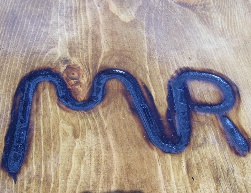 Meadow Vue Ranch Full Name:Date:LastFirstM.I.Address:Street AddressApartment/Unit #CityStateZIP CodePhone:EmailParents or Guardian Name